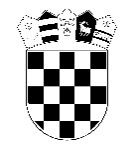 Osnovna škola Zorke SeverKolodvorska 3644317 PopovačaMatični broj:04964403OIB: 14263066090Broj registra korisnika: 50354Razina: 31, Razdjel: 000KLASA: 402-06/23-01/07URBROJ: 2176-86-01-23-2Datum: 12. travnja 2023.OBRAZLOŽENJE I. IZMJENA I DOPUNA FINANCIJSKOG PLANA ZA 2023.GODINUUVODSukladno Zakonu o proračunu, a na temelju Smjernica ekonomske i fiskalne politike za razdoblje 2023.-2025. izradili smo financijski plan. Izrada financijskog plana korisnika proračuna propisana je Zakonom o proračunu, NN br.87/08, 136/12, 15/15 i 144/21 te podzakonskim aktima, Pravilnikom o proračunskim klasifikacijama, NN br.26/10.120/12 i 1/20, i Pravilnikom o proračunskom računovodstvu i računskom planu, NN br.20/13, 124/14, 115/15, 87/16, 3/18, 126/19 i 108/20.Člankom 29. i 30.  Zakona o proračunu propisano je da se financijski plan sastoji od: Sažetak Računa prihoda i rashoda i Računa financiranjaRačun prihoda i rashoda i račun financiranja koji sadrže prihode i rashode po ekonomskoj klasifikaciji i izvorima financiranja i rashode po funkcijskoj klasifikacijiPoseban dio financijskog plana proračunskog korisnika  - Rashodi i izdaci prikazani po aktivnostima i projektima te prema izvorima financiranja i ekonomskoj klasifikacijiObrazloženje financijskog planaČlankom 36. Zakona o proračunu utvrđen je obvezni sadržaj obrazloženja financijskog plana koji sačinjavaju:l. Obrazloženje općeg dijela financijskog plana:obrazloženje prihoda i rashoda, primitaka i izdatakaobrazloženje prenesenog viška prihodall. Obrazloženje posebnog dijela financijskog plana:obrazloženje programa kroz obrazloženje aktivnosti i projekata zajedno sa ciljevima i pokazateljima uspješnosti iz akata strateškog planiranja i godišnjeg plana radal. Objašnjenje I. izmjena i dopuna  Općeg djela prihoda i rashoda, primitaka i izdataka po izvorima financiranjaIZVOR FINANCIRANJAPomoći , skupina 63 - državni proračun za financiranje rada zaposlenih, financiranje udžbenika, financiranje školske prehrane i financiranje opreme, te posebno financiranje prehrane i prijevoza učenika s teškoćama u razvoju – račun 31, 32, 37 i 42  te gradski proračun za financiranje računa – 31, 32, 42,Prihodi od imovine 64 – prihodi od kamata na depozit po viđenju za financiranje računa 32,42,Vlastiti prihodi – prihodi za posebne namjene, račun 65 - namjenska sredstva za financiranje školske kuhinje, izleta učenika te financiranje aktivnosti „Produženi boravak“ i nabavu dugotrajne imovine – 32, 42,Vlastiti prihodi 66 – najam školskih stanova, koristi se za nabavu opreme na 32, 42,Prihodi nadležnog proračuna,  skupina 67 - proračun Sisačko-moslavačke županije – račun 31-plaća učitelja u produženom boravku i pomoćnika u nastavi, račun 32 - decentralizirana sredstva za obavljanje redovite djelatnosti, podmirenje tekućih troškova, 42- sredstva za nabavu nefinancijske imovine.Svi nastali rashodi odnose se na rashode koji se pokrivaju iz Državnog proračuna, proračuna Sisačko-moslavačke županije i Grada Popovače.Obrazloženje prenesenog viškaPreneseni višak 92 – koristiti će se tekuće i investicijsko održavanje objekata i opreme i za kupovinu potrebnih uređaja i opreme. Cjelokupni višak neće se utrošiti u jednoj godini već će se rasporediti na 3 godine.ll. Obrazloženje I. izmjena i dopuna  posebnog dijela Financijskog planaOsnovna škola Zorke Sever je osmogodišnja škola s 470 učenika i 37 razrednih odjela. Nastava se održava samo u prijepodnevnoj smjeni. Izvodi se redovna, dodatna, izborna i dopunska nastava prema nastavnim planovima i programima koje je donijelo Ministarstvo znanosti i obrazovanja, operativnom Godišnjem izvedbenom odgojnom obrazovnom planu i programu rada te Školskom kurikulumu za školsku godinu 2022./2023. Škola održava i program „Produženog boravka“ za učenike 1-3.razreda u vremenu od 12-17h.Zakonske i druge podloge na kojima se zasniva program rada škole:Zakon o odgoju i obrazovanju u osnovnoj i srednjoj školi, (NN br. 87/08., 86/09., 92/10., 90/11., 5/12. i 16./12, 86/12, 126/12, 94/13. 152/14, 7/17, 68/18, 98/19, 64/20)Zakon o ustanovama, (NN br. 76/93., 29/97., 47/99. i 35/08, 127/19)Zakon o proračunu, (NN br. 87/08, 136/12, 15/15, 144/21)Pravilnik o proračunskim klasifikacijama (NN br. 26/10., 120/12, 1/20) i Pravilnik o proračunskom računovodstvu i računskom planu (NN br. 124/14, 115/15, 87/16, 3/18, 126/19 i 108/20)Zakon o zaštiti na radu (NN 71/14, 118/14, 154/14 , 94/18, 96/18)Godišnji plan i program rada Osnovne škole Zorke Sever za 2022./2023.,  Školski kurikulum Osnovne škole Zorke Sever 2022./23.Usklađenost ciljeva, strategije i programa s dokumentima dugoročnog razvojaŠkolske ustanove ne donose strateške već godišnje operativne planove (GPP i Školski kurikulum) prema planu i programu koje je donijelo Ministarstvo znanosti i obrazovanja.Planovi se odnose na nastavnu, a ne na fiskalnu godinu što je uzrok mnogim odstupanjima u izvršenju financijskih planova.OBJAŠNJENJE I. IZMJENA I DOPUNA POSEBNOG DJELA PRORAČUNA KROZ AKTIVNOSTRavnateljicaZvjezdana Martinec, prof.RASHODIIndeks 2022/23.Projekcija 2023/2024.Projekcija 2024./2025Rashodi za zaposlene100,00100,00100,00Materijalni rashodi100,00100,00100,00Rashodi za nabavku nefinancijske imovine100,00100,00100,00NAZIV PROGRAMAPROGRAM 1001PROGRAM JAVNIH POTREBA U ŠKOLSTVUAktivnost A100007 Školska natjecanja i smotreIzvor 1.1. OPĆI PRIHODI I PRIMICICILJ PROGRAMAProvedba natjecanja-školska/županijska POKAZATELJ USPJEŠNOSTI PROGRAMAUspjeh učenika na natjecanjimaOPIS PROGRAMAOrganiziranje i provedba natjecanja učenikaOBRAZLOŽENJE PROGRAMA KROZ CILJEVE KOJI ĆE SE OSTVARITI PROVEDBOM PROGRAMAKroz natjecanja učenici će pokazati stečene vještine te uz pomoć svojih mentora, koji ih pripremaju za natjecanja bilo na redovitoj nastavi, dopunskoj i dodatnoj, postići određene rezultate.NAZIV PROGRAMAPROGRAM 1001PROGRAM JAVNIH POTREBA U ŠKOLSTVUAktivnost A1000010 Školska kuhinjaIzvor 1.1. OPĆI PRIHODI I PRIMITCIIzvor 4.3.1. Prihodi za posebne namjeneIzvor 5.2.14 Pomoći APPRRR – Školska shema Izvor 5.2.2 Pomoći PK- Pomoći Ministarstva znanosti i obrazovanja za školsku kuhinjuIzvor 5.2.9 – Pomoći –Ministarstvo za demografiju, obitelj, mlade i socijalnu politiku CILJ PROGRAMARaznolikim i zdravim jelovnikom privući učenike da se hrane.POKAZATELJ USPJEŠNOSTI PROGRAMABroj djece koja su uključena u svakodnevnu prehranu u školskoj kuhinji. Broj kuhanih/toplih obroka na tjednoj bazi.OPIS PROGRAMAIzvor 4.3.1. Prihodi za posebne namjene  -sufinanciranje roditelja koji još nisu podmirili dugovanja iz prethodnog razdoblja s obzirom da od 1.1. 2023. godine prehranu financira MZO u punom iznosu za sve učenike.Izvor 5.2.14. Pomoći – APPRRR - Škola sudjeluje u programu „Školske sheme voća i povrća te mlijeka i mliječnih obroka“ koji omogućuje jednom tjedno besplatan, voćni i mliječni, obrok učenicima od 1-8.razreda. Izvor 5.2.2 Pomoći PK-od 1. siječnja 2023. godine  Ministarstvo znanosti i obrazovanja osigurava besplatan obrok svim učenicima .Izvor 5.2.9 – Pomoći – Ministarstvo za demografiju, obitelj, mlade i socijalnu politiku – 25 učenika će se 100% besplatno hraniti u našoj školi. OBRAZLOŽENJE PROGRAMA KROZ CILJEVE KOJI ĆE SE OSTVARITI PROVEDBOM PROGRAMAPriprema jelovnika prema smjernicama i predlošcima HZJZ koje izrađuju nutricionisti, prema projektu Živjeti zdravo, a  koji se troškovno mogu pratiti, na zadovoljstvo učenika Škole. Školska kuhinja priprema 4/5 kuhana obroka tjedno, tu su i salate uz glavno jelo, kao i voćni i mliječni međuobroci, ali i deserti, te na taj način imamo zaokruženu nutritivnu cjelinu.NAZIV PROGRAMAPROGRAM 1001PROGRAM JAVNIH POTREBA U ŠKOLSTVUAktivnost A1000014 Redovni program osnovne  školeIzvor 1.2. Opći prihodi osnovne škole Izvor 3.1.1. Vlastiti prihodi Izvor 4.3.1. – Prohodi za posebne namjene Izvor 5.2.2. Pomoći (MZO) 5.7.1. Pomoći gradskih i općinskih proračuna CILJ PROGRAMAKroz prihode sa raznih izvora omogućiti redovno funkcioniranje Školske ustanove i podmirenje materijalnih i financijski rashoda POKAZATELJ USPJEŠNOSTI PROGRAMAPodmirenje dospjelih obveza, isplata plaće i ostalih prava zaposlenika na vrijeme.OPIS PROGRAMA1.2. Općim prihodima osnovne škole (decentralizirana sredstva) financiraju se, službena putovanja, uredski materijal, energija, materijal za tekuće održavanje, nabavka sitnog inventara, usluge tekućeg održavanja, komunalne usluge, zdravstvene u sluge,  računalne usluge i ostali nespomenuti rashodi3.1.1. Vlastita sredstva planirana su na razini prošle godine, a planira se utrošak vlastitih prihoda te viška koji je ostvaren u prethodnim godinama za materijalne rashode i rashode za nabavu dugotrajne imovine .4.3.1. Planiraju se uplate roditelja za aktivnosti učenika 5.2.2. Prihodi su planirani na istoj razini kao i ove godine za plaće i doprinose i  ostala materijalna prava djelatnika. U prihod MZO ulazi i nabavka udžbenika i radnih udžbenika te knjige za knjižnicu (lektira).OBRAZLOŽENJE PROGRAMA KROZ CILJEVE KOJI ĆE SE OSTVARITI PROVEDBOM PROGRAMAUspješno i kvalitetno odvijanje nastave i poštivanje prava zaposlenika prema temeljnom kolektivnom ugovoru. Provedbom programa omogućuje se redovan rad škole.NAZIV PROGRAMAPROGRAM 1001PROGRAM JAVNIH POTREBA U ŠKOLSTVUAktivnost A1000015 Produženi boravakIzvor 4.3.1. Prihodi za posebne namjene Izvor 1.1.   Opći prihodi i primitci Izvor 5.7.1. Pomoći gradskih i općinskih proračuna CILJ PROGRAMAPomoći mlađoj djeci i roditeljimaPOKAZATELJ USPJEŠNOSTI PROGRAMABroj upisane djece od 1-3.razreda.OPIS PROGRAMAIzvor 4.3.1.prihodi za posebne namjene - Roditelji uplaćuju cijenu boravka prema ugovoru i danima koje dijete provede u boravku. Izvor 1.1. Opći prihodi i primitci - Županija financira plaću i ostale troškove zaposlenika 50% Izvor 5.7.1. Pomoći gradskih i općinskih proračuna -  Općina financira plaću i ostale troškove zaposlenika 50% .OBRAZLOŽENJE PROGRAMA KROZ CILJEVE KOJI ĆE SE OSTVARITI PROVEDBOM PROGRAMAUčenici  imaju organizirani program dok roditelji ne dođu po njih po njih NAZIV PROGRAMAPROGRAM 1001PROGRAM JAVNIH POTREBA U ŠKOLSTVUKapitalni projekt K100002 Ulaganje u objekte školstvaIzvor 1.2.Opći prihodi osnovne školeCILJ PROGRAMADodatna ulaganja na građevinskih objektima – obnova škole, opreme te razni popravci POKAZATELJ USPJEŠNOSTI PROGRAMAZavršetak radova i obnoveOPIS PROGRAMAIzrada drugog dijela ograde oko školskog dvorišta Područne škole Donja Gračenica.OBRAZLOŽENJE PROGRAMA KROZ CILJEVE KOJI ĆE SE OSTVARITI PROVEDBOM PROGRAMAProvedbom programa omogućuje se obnova škole ali i siguran boravak u školi i oko nje.NAZIV PROGRAMAPROGRAM 1001PROGRAM JAVNIH POTREBA U ŠKOLSTVUAktivnost Posebne skupine učenika s teškoćamaIzvor 5.2.2 Pomoći PKCILJ PROGRAMAUčenicima s teškoćama olakšati život i naučiti ih osnovnim životnim lekcijamaPOKAZATELJ USPJEŠNOSTI PROGRAMAUspjeh učenika u savladavanju gradiva.OPIS PROGRAMA5.2.2. pomoći PK, sredstva koja nam dostavlja Državni proračun za financiranje prijevoza, prehrane i dodatnog materijala za učenike s posebnim potrebama.OBRAZLOŽENJE PROGRAMA KROZ CILJEVE KOJI ĆE SE OSTVARITI PROVEDBOM PROGRAMAUspješno i kvalitetno odvijanje nastave uz ispunjavanje svih zahtjeva učenika i rehabilitatora.NAZIV PROGRAMAPROGRAM 1001PROGRAM JAVNIH POTREBA U ŠKOLSTVUTekući  projekt T100004 Osiguravanje pomoćnika u nastavi učenicima s teškoćamaIzvor 5.2.5 Pomoći-Ministarstvo znanosti i obrazovanja CILJ PROGRAMAPružanje pomoći u nastavi učenicima s teškoćama  u skladu s njihovim individualnim potrebama  kako bi se omogućilo njihovo sudjelovanje u odgojno-obrazovnom procesu.POKAZATELJ USPJEŠNOSTI PROGRAMASavladavanje gradiva u potpunosti, na ravnopravnoj osnovi s drugim učenicimaOPIS PROGRAMAProjekt „Učimo zajedno“ UP.03.2.07 financiran je od Ministarstva znanosti i obrazovanja“. Sredstva su namijenjena za plaće i druga prava pomoćnika u nastaviOBRAZLOŽENJE PROGRAMA KROZ CILJEVE KOJI ĆE SE OSTVARITI PROVEDBOM PROGRAMAProvedbom programa omogućuje se ravnopravno sudjelovanje učenika s invaliditetom (teškoćama) u redovnoj nastavi.